SUB-CONTRACTING AGREEMENTThis Agreement is made on this 14th September day of 2020 between XYZ Limited, having itsregistered office and head office at Electronics City, Hosur Road, Bangalore 560 100, India (“FirstParty” or “XYZ” hereafter)ANDABC Technology Solutions Private Limited, having its registered office located at 185, 3rd mainroad Natesa Nagar Virugambakkam, Chennai TN- 600092, also having its corporate office at Level and the end date for contract is 6th June 2022 and start date is 1st June 2022.June 2022.ContractIdentitySoulRegistered location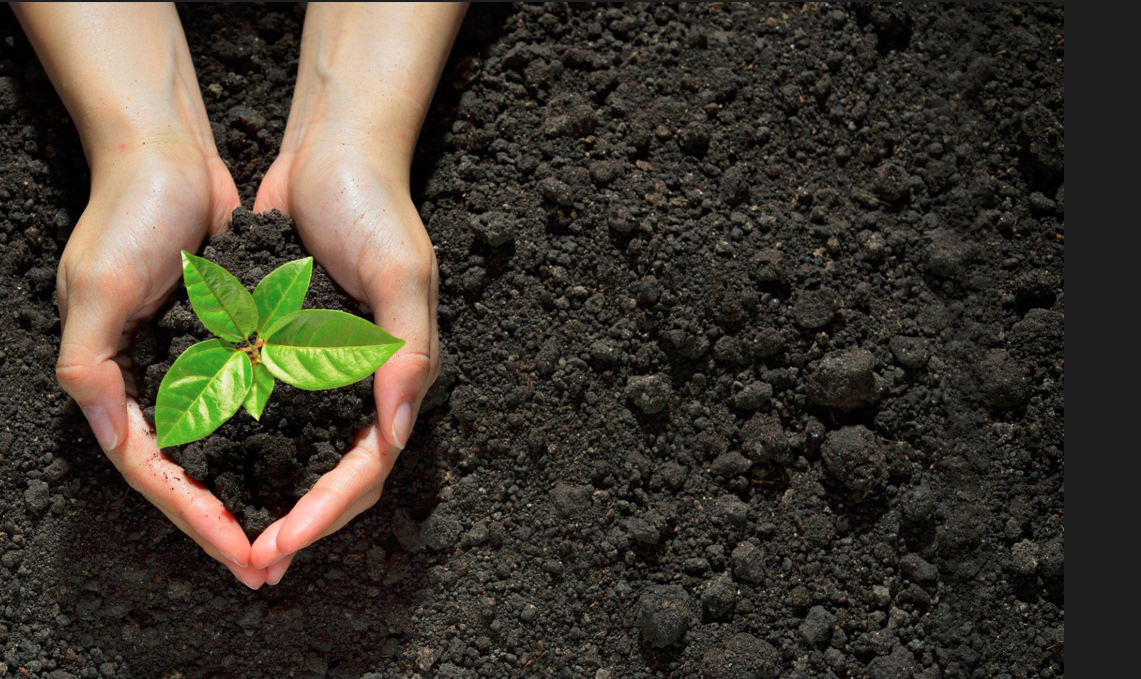 ¥βα - symbols ---- formula------ column chartBold characters are available ---- Bold Italics characters are available ---- ItalicsUnderlined characters are available ---- UnderlineNew Heading - Big headingTesting with yellow background color - yellow background colorTesting with word art ---- Testing with word art 